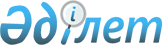 Об определении Правил о размере и порядке оказания жилищной помощи населению города Сарани и поселка Актас
					
			Утративший силу
			
			
		
					Решение 44 сессии Саранского городского маслихата Карагандинской области от 22 декабря 2011 года N 676. Зарегистрировано Управлением юстиции города Сарани Карагандинской области 29 декабря 2011 года N 8-7-129. Утратило силу решением Саранского городского маслихата Карагандинской области от 28 марта 2024 года № 103
      Сноска. Утратило силу решением Саранского городского маслихата Карагандинской области от 28.03.2024 № 103 (вводится в действие по истечении десяти календарных дней после дня его первого официального опубликования).
      Сноска. Заголовок с изменениями, внесенными решением 9 сессии Саранского городского маслихата Карагандинской области от 28.09.2012 N 102 (вводится в действие по истечении десяти календарных дней после дня его первого официального опубликования).
      В соответствии с Законами Республики Казахстан "О местном государственном управлении и самоуправлении в республике Казахстан", "О жилищных отношениях", постановлением Правительства Республики Казахстан от 30 декабря 2009 года № 2314 "Об утверждении Правил предоставления жилищной помощи", Саранский городской маслихат РЕШИЛ:
      Сноска. Преамбула – в редакции решения Саранского городского маслихата Карагандинской области от 15.06.2023 № 32 (вводится в действие по истечении десяти календарных дней после его первого официального опубликования).


      1. Определить прилагаемые Правила о размере и порядке оказания жилищной помощи населению города Сарани и поселка Актас.
      Сноска. Пункт 1 с изменениями, внесенными решением 9 сессии Саранского городского маслихата Карагандинской области от 28.09.2012 N 102 (вводится в действие по истечении десяти календарных дней после дня его первого официального опубликования).


      2. Настоящее решение вводится в действие по истечении десяти календарных дней после дня его первого официального опубликования и распространяются на отношения, возникшие с 12 декабря 2011 года. Правила
о размере и порядке оказания жилищной помощи
населению города Сарани и поселка Актас
      Настоящие Правила о размере и порядке оказания жилищной помощи населению города Сарани и поселка Актас (далее – Правила) разработаны в соответствии Законом Республики Казахстан от 23 января 2001 года "О местном государственном управлении и самоуправлении в Республике Казахстан", Законом Республики Казахстан от 16 апреля 1997 года "О жилищных отношениях", Законом Республики Казахстан от 5 июля 2004 года "О связи", постановлением Правительства Республики Казахстан от 30 декабря 2009 года № 2314 "Об утверждении Правил предоставления жилищной помощи" (далее – Правила жилищной помощи), постановлением Правительства Республики Казахстан от 14 апреля 2009 года № 512 "О некоторых вопросах компенсации повышения тарифов абонентской платы за оказание услуг телекоммуникаций социально защищаемым гражданам", определяют размер и порядок предоставления жилищной помощи семьям (гражданам) города Сарани и поселка Актас.
      Сноска. Преамбула - в редакции решения Саранского городского маслихата Карагандинской области от 22.12.2020 № 585 (вводится в действие по истечении десяти календарных дней после его первого официального опубликования).

 Глава 1. Общие положения
      Сноска. Заголовок - в редакции решения Саранского городского маслихата Карагандинской области от 22.12.2020 № 585 (вводится в действие по истечении десяти календарных дней после его первого официального опубликования).
      1. В настоящих Правилах используются следующие понятия:
      1) получатель – лицо, обратившееся от себя лично или от имени семьи за назначением жилищной помощи и получившее жилищную помощь;
      2) счет-документ (квитанция, извещение, справка) на оплату расходов общего имущества объекта кондоминиума, потребления коммунальных услуг и услуг связи, арендной платы за пользование жилищем, арендованным местным исполнительным органом в частном жилищном фонде, который предоставляется на электронном носителе поставщиками услуг, либо на бумажном носителе за период назначения жилищной помощи;
      3) коммунальные услуги - услуги, предоставляемые в жилом доме (жилом здании) и включающие водоснабжение, канализацию, газоснабжение, электроснабжение, теплоснабжение, мусороудаление и обслуживание лифтов;
      4) исключен - решением Саранского городского маслихата Карагандинской области от 26.04.2012 N 53 (вводится в действие по истечении десяти календарных дней после дня его первого официального опубликования).

      5) исключен - решением Саранского городского маслихата Карагандинской области от 22.12.2020 № 585 (вводится в действие по истечении десяти календарных дней после его первого официального опубликования);


      6) капитальный ремонт общего имущества объекта кондоминиума – комплекс строительных и организационно-технических мероприятий по устранению физического и морального износа, не связанных с изменениями основных технико-экономических показателей здания (объекта), с заменой при необходимости конструктивных элементов и систем инженерного оборудования;
      7) исключен - решением Саранского городского маслихата Карагандинской области от 22.12.2020 № 585 (вводится в действие по истечении десяти календарных дней после его первого официального опубликования);


      8) совокупный доход малообеспеченной семьи (гражданина) – общая сумма доходов семьи (гражданина) за квартал, предшествующий кварталу обращения за назначением жилищной помощи;
      9) семья - круг лиц, связанных имущественными и личными неимущественными правами и обязанностями, вытекающими из брака (супружества), родства, свойства, усыновления (удочерения) или иной формы принятия детей на воспитание и призванными способствовать укреплению и развитию семейных отношений;
      10) заявитель (физическое лицо) – лицо, обратившееся от себя лично или от имени семьи за назначением жилищной помощи;
      11) уполномоченный орган – государственное учреждение "Отдел занятости и социальных программ города Сарани";
      12) доля предельно-допустимых расходов – отношение предельно-допустимого уровня расходов малообеспеченной семьи (гражданина) в месяц на управление объектом кондоминиума и содержание общего имущества объекта кондоминиума, в том числе на капитальный ремонт общего имущества объекта кондоминиума, потребление коммунальных услуг и услуг связи в части увеличения абонентской платы за телефон, подключенный к сети телекоммуникаций, пользование жилищем из государственного жилищного фонда и жилищем, арендованным местным исполнительным органом в частном жилищном фонде, к совокупному доходу малообеспеченной семьи (гражданина) в процентах;
      13) Государственная корпорация "Правительство для граждан" (далее – Государственная корпорация) – юридическое лицо, созданное по решению Правительства Республики Казахстан для оказания государственных услуг, услуг по выдаче технических условий на подключение к сетям субъектов естественных монополий и услуг субъектов квазигосударственного сектора в соответствии с законодательством Республики Казахстан, организации работы по приему заявлений на оказание государственных услуг, услуг по выдаче технических условий на подключение к сетям субъектов естественных монополий, услуг субъектов квазигосударственного сектора и выдаче их результатов услугополучателю по принципу "одного окна", а также обеспечения оказания государственных услуг в электронной форме, осуществляющее государственную регистрацию прав на недвижимое имущество по месту его нахождения.
      Сноска. Пункт 1 с изменениями, внесенными решениями Саранского городского маслихата Карагандинской области от 26.04.2012 N 53 (вводится в действие по истечении десяти календарных дней после дня его первого официального опубликования); от 21.06.2018 № 293 (вводится в действие по истечении десяти календарных дней после дня его первого официального опубликования); от 29.11.2019 № 462 (вводится в действие по истечении десяти календарных дней после дня его первого официального опубликования); от 22.12.2020 № 585 (вводится в действие по истечении десяти календарных дней после его первого официального опубликования).


      2. Жилищная помощь предоставляется за счет средств местного бюджета малообеспеченным семьям (гражданам), постоянно зарегистрированным и проживающим в жилище, которое находится на праве собственности как единственное жилище на территории Республики Казахстан, а также нанимателям (поднанимателям) жилища из государственного жилищного фонда и жилища, арендованного местным исполнительным органом в частном жилищном фонде, на оплату:
      расходов на управление объектом кондоминиума и содержание общего имущества объекта кондоминиума, в том числе капитальный ремонт общего имущества объекта кондоминиума;
      потребления коммунальных услуг и услуг связи в части увеличения абонентской платы за телефон, подключенный к сети телекоммуникаций;
      расходов за пользование жилищем из государственного жилищного фонда и жилищем, арендованным местным исполнительным органом в частном жилищном фонде.
      Расходы малообеспеченных семей (граждан), принимаемые к исчислению жилищной помощи, определяются как сумма расходов по каждому из вышеуказанных направлений.
      Уровень предельно-допустимых расходов устанавливается к совокупному доходу семьи в размере семи процентов.
      Жилищная помощь оказывается по предъявленным поставщиками счетам о ежемесячных взносах на управление объектом кондоминиума и содержание общего имущества объекта кондоминиума, в том числе капитальный ремонт общего имущества объекта кондоминиума согласно смете расходов и счетам на оплату коммунальных услуг за счет бюджетных средств малообеспеченным семьям (гражданам).
      Сноска. Пункт 2 - в редакции решения Саранского городского маслихата Карагандинской области от 22.12.2020 № 585 (вводится в действие по истечении десяти календарных дней после его первого официального опубликования).

      2-1. Исключен - решением Саранского городского маслихата Карагандинской области от 22.12.2020 № 585 (вводится в действие по истечении десяти календарных дней после его первого официального опубликования).

      2-2. Исключен - решением Саранского городского маслихата Карагандинской области от 22.12.2020 № 585 (вводится в действие по истечении десяти календарных дней после его первого официального опубликования).

      3. исключен - решением Саранского городского маслихата Карагандинской области от 15.02.2013 N 158 (порядок введения в действие см. в п. 3).

 Глава 2. Определение нормативов оказания жилищной помощи
      Сноска. Заголовок - в редакции решения Саранского городского маслихата Карагандинской области от 22.12.2020 № 585 (вводится в действие по истечении десяти календарных дней после его первого официального опубликования).
      4. Жилищная помощь предоставляется уполномоченным органом в следующем порядке:
      1) нормы площади жилья, обеспечиваемой компенсационными мерами, эквивалентны нормам предоставления жилья на каждого члена семьи, установленным жилищным законодательством и составляет восемнадцать квадратных метров на человека в многокомнатных квартирах, для проживающих в однокомнатных квартирах - общая площадь квартиры. Социальная норма площади для одиноко проживающих пенсионеров и лиц с инвалидностью, проживающих в многокомнатных квартирах – сорок квадратных метров, социальная норма для других категорий одиноко проживающих граждан, проживающих в многокомнатных квартирах – тридцать квадратных метров;
      2) норма потребления газа по фактическим расходам, но не более 10 килограммов в месяц на одного человека;
      3) потребление твердого топлива:
      161 килограмм угля на отопление 1 квадратного метра площади для домов 1-2 этажной постройки (в расчете на отопительный сезон), 98 килограмм угля на отопление 1 квадратного метра площади для домов 3-5 этажной постройки (в расчете на отопительный сезон);
      длительность отопительного сезона - 7 месяцев;
      при расчете жилищной помощи применяются цены на уголь, сложившиеся в городе Сарани за истекший квартал, по данным органов статистики;
      4) потребление электроэнергии на семью по фактическим расходам, но не более 150 киловатт;
      5) нормы расходов на управление объектом кондоминиума и содержание общего имущества объекта кондоминиума, в том числе капитальный ремонт общего имущества объекта кондоминиума, мусороудаления, независимо от формы управления (кооперативов собственников квартир, комитет самоуправления, домовые комитеты, оформившие юридическую форму правления), устанавливаются на основе тарифов, утвержденных поставщиками услуг или органом, утверждающим тариф;
      6) нормы потребления холодной воды, канализации, отопления эквивалентны нормам отпуска коммунальных услуг, применяемых территориальным уполномоченным органом по регулированию естественных монополий (монополистической деятельности), при утверждении ими тарифов (цен) на оказываемые услуги. Расчет жилищной помощи производится на основании тарифа, утвержденного органом по регулированию естественных монополий.
      Сноска. Пункт 4 с изменениями, внесенными решениями Саранского городского маслихата Карагандинской области от 26.04.2012 N 53 (вводится в действие по истечении десяти календарных дней после дня его первого официального опубликования); от 29.11.2019 № 462 (вводится в действие по истечении десяти календарных дней после дня его первого официального опубликования); от 22.12.2020 № 585 (вводится в действие по истечении десяти календарных дней после его первого официального опубликования); от 15.06.2023 № 32 (вводится в действие по истечении десяти календарных дней после его первого официального опубликования).

      5. исключен - решением Саранского городского маслихата Карагандинской области от 15.02.2013 N 158 (порядок введения в действие см. в п. 3).


      6. Сумма повышения тарифов абонентской платы за оказание услуг телекоммуникаций подлежит компенсации в порядке, установленном Правительством Республики Казахстан. Глава 3. Порядок назначения и выплаты жилищной помощи
      Сноска. Заголовок - в редакции решения Саранского городского маслихата Карагандинской области от 22.12.2020 № 585 (вводится в действие по истечении десяти календарных дней после его первого официального опубликования).
      7. Жилищная помощь назначается уполномоченным органом физическим лицам по месту их регистрации.
      8. Исключен - решением Саранского городского маслихата Карагандинской области от 26.04.2012 N 53 (вводится в действие по истечении десяти календарных дней после дня его первого официального опубликования).

      9. Исключен - решением 9 сессии Саранского городского маслихата Карагандинской области от 28.09.2012 N 102 (вводится в действие по истечении десяти календарных дней после дня его первого официального опубликования).


      10. В случае возникновения конфликтных, спорных или нестандартных ситуаций решение вопроса о назначении жилищной помощи может быть решено в судебном порядке.
      11. Жилищная помощь предоставляется в безналичной и наличной форме.
      Безналичная форма – это перечисление денежных средств на расчетные счета поставщиков услуг, а так же на счета (текущий, накопительный) органа управления объектом кондоминиума.
      В случае невозможности перечисления суммы жилищной помощи на расчетный счет поставщика коммунальных услуг (ликвидация предприятия, реорганизация, изменение банковских реквизитов, оплата приобретения твердого топлива, услуг связи в части увеличения абонентской платы за телефон, подключенный к сети телекоммуникаций) она распределяется между другими поставщиками, услугами которых пользуется заявитель или выплачивается наличным путем. Наличная форма устанавливается в виде денежных выплат, которая осуществляется через банки второго уровня или организации, имеющими лицензии Национального Банка Республики Казахстан на осуществление данного вида операций, путем зачисления на лицевые счета граждан. Для зачисления на лицевые счета заявитель предоставляет лицевой счет, открытый в банке второго уровня или организации, имеющей лицензию Национального Банка Республики Казахстан. Выплата жилищной помощи осуществляется уполномоченным органом за счет бюджетных средств за истекший месяц. Глава 4. Сроки и периодичность предоставления жилищной помощи
      Сноска. Заголовок - в редакции решения Саранского городского маслихата Карагандинской области от 22.12.2020 № 585 (вводится в действие по истечении десяти календарных дней после его первого официального опубликования).
      12. Назначение жилищной помощи осуществляется с месяца обращения за ее получением на срок до конца текущего квартала. Месяцем обращения считается месяц подачи заявления с прилагаемыми документами.
      Сноска. Пункт 12 - в редакции решения Саранского городского маслихата Карагандинской области от 30.06.2014 № 347 (вводится в действие по истечении десяти календарных дней после первого официального опубликования).

      13. исключен решением Саранского городского маслихата Карагандинской области от 30.06.2014 № 347 (вводится в действие по истечении десяти календарных дней после первого официального опубликования).

      14. исключен решением Саранского городского маслихата Карагандинской области от 30.06.2014 № 347 (вводится в действие по истечении десяти календарных дней после первого официального опубликования).


      15. Получателям жилищной помощи необходимо в течение десяти дней информировать уполномоченный орган о любых изменениях формы собственности своего жилья, состава семьи и совокупного дохода.
      В случае предоставления заведомо недостоверных сведений, повлекших за собой назначение завышенной или незаконной суммы жилищной помощи, назначение и выплата помощи прекращается на период ее назначения, а незаконно полученные в виде жилищной помощи суммы подлежат возврату в добровольном порядке, а в случае отказа – в судебном порядке.
      16. При изменении тарифов на коммунальные услуги, производится назначение помощи по вновь утвержденному уполномоченным органом по регулированию естественных монополий тарифу с месяца предоставления в уполномоченный орган документа об изменении тарифа.
      17. При определении права на пособие в семье не учитываются лица (учащиеся, студенты), временно проживающие в других городах, что подтверждается соответствующим документом. Глава 5. Порядок обращения и начисления жилищной помощи
      Сноска. Заголовок - в редакции решения Саранского городского маслихата Карагандинской области от 22.12.2020 № 585 (вводится в действие по истечении десяти календарных дней после его первого официального опубликования).
      18. Для назначения жилищной помощи малообеспеченная семья (гражданин) (либо его представитель по нотариально заверенной доверенности) обращается в Государственную корпорацию и (или) посредством веб-портала "электронного правительства" с предоставлением документов согласно пункту 4 Правил жилищной помощи.
      При повторном обращении малообеспеченная семья (гражданин) (либо его представитель по нотариально заверенной доверенности) представляет только подтверждающие документы о доходах семьи и счета на коммунальные расходы, за исключением случая, предусмотренного пунктом 18-5 настоящих Правил.
      Сноска. Пункт 18 - в редакции решения Саранского городского маслихата Карагандинской области от 22.12.2020 № 585 (вводится в действие по истечении десяти календарных дней после его первого официального опубликования).

      18-1. Исключен - решением Саранского городского маслихата Карагандинской области от 22.12.2020 № 585 (вводится в действие по истечении десяти календарных дней после его первого официального опубликования).

      18-2. Исключен - решением Саранского городского маслихата Карагандинской области от 22.12.2020 № 585 (вводится в действие по истечении десяти календарных дней после его первого официального опубликования).

      18-3. Исключен - решением Саранского городского маслихата Карагандинской области от 22.12.2020 № 585 (вводится в действие по истечении десяти календарных дней после его первого официального опубликования).

      18-4. Исключен - решением Саранского городского маслихата Карагандинской области от 22.12.2020 № 585 (вводится в действие по истечении десяти календарных дней после его первого официального опубликования).


      18-5. Уполномоченный орган отказывает в предоставлении жилищной помощи в сроки и порядке, предусмотренными подпунктом 3 пункта 9 и пунктом 12 Правил по оказанию государственной услуги "Назначение жилищной помощи", утвержденных и. о. Министра индустрии и инфраструктурного развития Республики Казахстан от 16 октября 2020 года № 539 (зарегистрирован в Министерстве юстиции Республики Казахстан 23 октября 2020 года № 21500).
      Сноска. Правила дополнены пунктом 18-5 в соответствии с решением Саранского городского маслихата Карагандинской области от 21.06.2018 № 293 (вводится в действие по истечении десяти календарных дней после дня его первого официального опубликования); в редакции решения Саранского городского маслихата Карагандинской области от 15.06.2023 № 32 (вводится в действие по истечении десяти календарных дней после его первого официального опубликования).

      18-6. Исключен - решением Саранского городского маслихата Карагандинской области от 22.12.2020 № 585 (вводится в действие по истечении десяти календарных дней после его первого официального опубликования).


      19. При необходимости уполномоченный орган имеет право обследовать материально - бытовое положение семьи, обратившейся за назначением жилищной помощи. Акт обследования приобщается в личное дело получателя жилищной помощи.
      20. По результатам рассмотрения представленных документов уполномоченным органом производится расчет начисления жилищной помощи, который выдается заявителю по мере обращения.
      21. В случае возникновения сомнений в достоверности предоставляемых сведений, уполномоченный орган вправе запрашивать необходимую информацию о лице, претендующем на получение жилищной помощи.
      22. Начисленные платежи по коммунальным услугам для расчета жилищной помощи предоставляются поставщиками коммунальных услуг на бумажных или электронных носителях за период назначения жилищной помощи.
      Сноска. Пункт 22 в редакции решения Саранского городского маслихата Карагандинской области от 26.04.2012 N 53 (вводится в действие по истечении десяти календарных дней после дня его первого официального опубликования).


					© 2012. РГП на ПХВ «Институт законодательства и правовой информации Республики Казахстан» Министерства юстиции Республики Казахстан
				
      Председатель сессии,

      секретарь маслихата

Р. Бекбанов
Утверждены
решением 44 сессии
Саранского городского маслихата
от 22 декабря 2011 года N 676